Job Description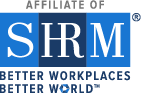 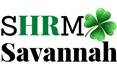 Position Title: 	Secretary	 				Effective: 1/1/2022Reports to:		Chapter President				Status: VolunteerLevel:			Executive Board Member, Chapter	Term: 1 year Position Summary:Take minutes of chapter meetings, provide notice of meetings and general correspondence. Maintain chapter records and history. Responsible To: The members of the chapter The chapter president Position Responsibilities Upon the advice of the president, the secretary should issue notice of officer and board of directors' meetings. After consultation with the president, the secretary could prepare copies of the agenda for such meetings.Maintain a record of attendance and prepare the minutes of all officers' and directors' meetings and regular chapter meetings.Keep an up-to-date roster of names and addresses of all chapter members. If addresses are changed, the secretary should notify SHRM headquarters.File in the Chapter Procedures Manual or other permanent record: Those original chapter bylaws and dated copies of each amendment to those bylaws; a list of current officers, committee members, and general membership; copies of all chapter publications.Distribute to the membership all meeting announcements, newsletters, and other information.Transmit all necessary annual election information to the membership and advise SHRM through the use of the online Chapter Leader Information Form (CLIF).Chair the telephone committee, organizing members to call other members, informing them about meetings, speakers, events, changes, etc.Maintain and update a chapter library (books and references).File all personnel information, job opportunity letters, and other pertinent information (if chapter engages paid staff).Handle all correspondence in relation to SHRM membership applications and forward all applications to SHRM upon receipt.approved and signed minutes of all board of directors and membership meetings; chapter charter; legal documents such as IRS Letters of Determination, Articles of Incorporation.Participate in the development and implementation of short-term and long-term strategic planning for the chapter.Represent the chapter in the human resources community.Attend all monthly membership and board of directors meetings.Upon completion of the position’s term, assist the incoming Secretary to assure a smooth transition of responsibilities and continuity of knowledge and resources. Requirements: Must be an SHRM member in good standing for entire term of office. Must be willing to attend SHRM functions and work in a consistent timely fashion. SHRM-CP or SHRM-SCP Certification preferred. Must be willing to be in succession plan for the President and Past-President positions Resources Available:SHRM supplies the following resources for chapter President-Elects:SHRM Affiliate Program for Excellence (SHAPE) Planning Workbook Chapter Best Practices SHRM Guide to Chapter Financial ManagementSHRM-Approved Graphics SHRM Graphics Standards Manual for Affiliates Fundamentals of Chapter OperationsSHRM Strategic Planning Toolkit Succession Planning for Your Chapter Board of Directors And MUCH MORE resources are available online at the SHRM’s Volunteer Leader Resource Center  vlrc.shrm.org Note: Check for new and updated resources that are continually being developed.